[ а р а р                                                                     ПОСТАНОВЛЕНИЕ22 октябрь  2018- й.                          №67                    22 октября  2018 г.О признании адреса присвоенным.Руководствуясь Федеральным законом от 06.10.2003 № 131-ФЗ "Об общих принципах организации местного самоуправления в Российской Федерации", Федеральным законом от 28.12.2013 № 443-ФЗ "О федеральной информационной адресной системе и о внесении изменений в Федеральный закон "Об общих принципах организации местного самоуправления в Российской Федерации", Постановление Правительства РФ от 22.05.2015 № 492 "О составе сведений об адресах, размещаемых в государственном адресном реестре, порядке межведомственного информационного взаимодействия при ведении государственного адресного реестра, о внесении изменений и признании утратившими силу некоторых актов Правительства Российской Федерации", ПОСТАНОВЛЯЮ:1. Признать присвоенными следующие адреса:-  Адрес жилого дома с кадастровым номером 02:51:150101:607 – 452227, Российская Федерация, Республика Башкортостан, Чекмагушевский муниципальный район, Сельское поселение Юмашевский сельсовет, село Юмашево, улица Свободы, дом 1;- Адрес жилого дома с кадастровым номером 02:51:150101:676 – 452227, Российская Федерация, Республика Башкортостан, Чекмагушевский муниципальный район, Сельское поселение Юмашевский сельсовет, село Юмашево, улица Свободы, дом 2;- Адрес здания с кадастровым номером 02:51:150101:618 – 452227, Российская Федерация, Республика Башкортостан, Чекмагушевский муниципальный район, Сельское поселение Юмашевский сельсовет, село Юмашево, улица Свободы, здание 2Б;- Адрес жилого дома с кадастровым номером 02:51:150101:521 – 452227, Российская Федерация, Республика Башкортостан, Чекмагушевский муниципальный район, Сельское поселение Юмашевский сельсовет, село Юмашево, улица Свободы, дом 2/1;- Адрес жилого дома с кадастровым номером 02:51:150101:491 – 452227, Российская Федерация, Республика Башкортостан, Чекмагушевский муниципальный район, Сельское поселение Юмашевский сельсовет, село Юмашево, улица Свободы, дом 3;- Адрес жилого дома с кадастровым номером 02:51:150101:486 – 452227, Российская Федерация, Республика Башкортостан, Чекмагушевский муниципальный район, Сельское поселение Юмашевский сельсовет, село Юмашево, улица Свободы, дом 4;- Адрес жилого дома с кадастровым номером 02:51:150101:675 – 452227, Российская Федерация, Республика Башкортостан, Чекмагушевский муниципальный район, Сельское поселение Юмашевский сельсовет, село Юмашево, улица Свободы, дом 5;- Адрес жилого дома с кадастровым номером 02:51:000000:819 – 452227, Российская Федерация, Республика Башкортостан, Чекмагушевский муниципальный район, Сельское поселение Юмашевский сельсовет, село Юмашево, улица Свободы, дом 6;- Адрес жилого дома с кадастровым номером 02:51:150101:377 – 452227, Российская Федерация, Республика Башкортостан, Чекмагушевский муниципальный район, Сельское поселение Юмашевский сельсовет, село Юмашево, улица Свободы, дом 7;- Адрес жилого дома с кадастровым номером 02:51:150101:385 – 452227, Российская Федерация, Республика Башкортостан, Чекмагушевский муниципальный район, Сельское поселение Юмашевский сельсовет, село Юмашево, улица Свободы, дом 8;- Адрес жилого дома с кадастровым номером 02:51:150101:632 – 452227, Российская Федерация, Республика Башкортостан, Чекмагушевский муниципальный район, Сельское поселение Юмашевский сельсовет, село Юмашево, улица Свободы, дом 11;- Адрес жилого дома с кадастровым номером 02:51:150101:441 – 452227, Российская Федерация, Республика Башкортостан, Чекмагушевский муниципальный район, Сельское поселение Юмашевский сельсовет, село Юмашево, улица Свободы, дом 12;- Адрес жилого дома с кадастровым номером 02:51:150101:608 – 452227, Российская Федерация, Республика Башкортостан, Чекмагушевский муниципальный район, Сельское поселение Юмашевский сельсовет, село Юмашево, улица Свободы, дом 13;- Адрес жилого дома с кадастровым номером 02:51:150101:442 – 452227, Российская Федерация, Республика Башкортостан, Чекмагушевский муниципальный район, Сельское поселение Юмашевский сельсовет, село Юмашево, улица Свободы, дом 14; - Адрес жилого дома с кадастровым номером 02:51:150101:593 – 452227, Российская Федерация, Республика Башкортостан, Чекмагушевский муниципальный район, Сельское поселение Юмашевский сельсовет, село Юмашево, улица Свободы, дом 15;- Адрес жилого дома с кадастровым номером 02:51:150101:527 – 452227, Российская Федерация, Республика Башкортостан, Чекмагушевский муниципальный район, Сельское поселение Юмашевский сельсовет, село Юмашево, улица Свободы, дом 16;- Адрес жилого дома с кадастровым номером 02:51:150101:533 – 452227, Российская Федерация, Республика Башкортостан, Чекмагушевский муниципальный район, Сельское поселение Юмашевский сельсовет, село Юмашево, улица Свободы, дом 17;- Адрес жилого дома с кадастровым номером 02:51:150101:443 – 452227, Российская Федерация, Республика Башкортостан, Чекмагушевский муниципальный район, Сельское поселение Юмашевский сельсовет, село Юмашево, улица Свободы, дом 18;- Адрес жилого дома с кадастровым номером 02:51:150101:601 – 452227, Российская Федерация, Республика Башкортостан, Чекмагушевский муниципальный район, Сельское поселение Юмашевский сельсовет, село Юмашево, улица Свободы, дом 19;- Адрес жилого дома с кадастровым номером 02:51:150101:614 – 452227, Российская Федерация, Республика Башкортостан, Чекмагушевский муниципальный район, Сельское поселение Юмашевский сельсовет, село Юмашево, улица Свободы, дом 20;- Адрес жилого дома с кадастровым номером 02:51:150101:568 – 452227, Российская Федерация, Республика Башкортостан, Чекмагушевский муниципальный район, Сельское поселение Юмашевский сельсовет, село Юмашево, улица Свободы, дом 21;- Адрес жилого дома с кадастровым номером 02:51:150101:444 – 452227, Российская Федерация, Республика Башкортостан, Чекмагушевский муниципальный район, Сельское поселение Юмашевский сельсовет, село Юмашево, улица Свободы, дом 22;- Адрес жилого дома с кадастровым номером 02:51:150101:445 – 452227, Российская Федерация, Республика Башкортостан, Чекмагушевский муниципальный район, Сельское поселение Юмашевский сельсовет, село Юмашево, улица Свободы, дом 25;- Адрес жилого дома с кадастровым номером 02:51:150101:446 – 452227, Российская Федерация, Республика Башкортостан, Чекмагушевский муниципальный район, Сельское поселение Юмашевский сельсовет, село Юмашево, улица Свободы, дом 26;- Адрес жилого дома с кадастровым номером 02:51:150101:560 – 452227, Российская Федерация, Республика Башкортостан, Чекмагушевский муниципальный район, Сельское поселение Юмашевский сельсовет, село Юмашево, улица Свободы, дом 27;- Адрес жилого дома с кадастровым номером 02:51:150101:574 – 452227, Российская Федерация, Республика Башкортостан, Чекмагушевский муниципальный район, Сельское поселение Юмашевский сельсовет, село Юмашево, улица Свободы, дом 28;- Адрес жилого дома с кадастровым номером 02:51:150101:406 – 452227, Российская Федерация, Республика Башкортостан, Чекмагушевский муниципальный район, Сельское поселение Юмашевский сельсовет, село Юмашево, улица Свободы, дом 29;- Адрес жилого дома с кадастровым номером 02:51:150101:677 – 452227, Российская Федерация, Республика Башкортостан, Чекмагушевский муниципальный район, Сельское поселение Юмашевский сельсовет, село Юмашево, улица Свободы, дом 30;- Адрес жилого дома с кадастровым номером 02:51:150101:490 – 452227, Российская Федерация, Республика Башкортостан, Чекмагушевский муниципальный район, Сельское поселение Юмашевский сельсовет, село Юмашево, улица Свободы, дом 31;- Адрес жилого дома с кадастровым номером 02:51:150101:376 – 452227, Российская Федерация, Республика Башкортостан, Чекмагушевский муниципальный район, Сельское поселение Юмашевский сельсовет, село Юмашево, улица Свободы, дом 32;- Адрес жилого дома с кадастровым номером 02:51:150101:448 – 452227, Российская Федерация, Республика Башкортостан, Чекмагушевский муниципальный район, Сельское поселение Юмашевский сельсовет, село Юмашево, улица Свободы, дом 33;- Адрес жилого дома с кадастровым номером 02:51:150101:449 – 452227, Российская Федерация, Республика Башкортостан, Чекмагушевский муниципальный район, Сельское поселение Юмашевский сельсовет, село Юмашево, улица Свободы, дом 34;- Адрес жилого дома с кадастровым номером 02:51:150101:627 – 452227, Российская Федерация, Республика Башкортостан, Чекмагушевский муниципальный район, Сельское поселение Юмашевский сельсовет, село Юмашево, улица Свободы, дом 35;- Адрес жилого дома с кадастровым номером 02:51:150101:450 – 452227, Российская Федерация, Республика Башкортостан, Чекмагушевский муниципальный район, Сельское поселение Юмашевский сельсовет, село Юмашево, улица Свободы, дом 36;- Адрес жилого дома с кадастровым номером 02:51:150101:657 – 452227, Российская Федерация, Республика Башкортостан, Чекмагушевский муниципальный район, Сельское поселение Юмашевский сельсовет, село Юмашево, улица Свободы, дом 37;- Адрес жилого дома с кадастровым номером 02:51:150101:562 – 452227, Российская Федерация, Республика Башкортостан, Чекмагушевский муниципальный район, Сельское поселение Юмашевский сельсовет, село Юмашево, улица Свободы, дом 37а;- Адрес жилого дома с кадастровым номером 02:51:150101:542 – 452227, Российская Федерация, Республика Башкортостан, Чекмагушевский муниципальный район, Сельское поселение Юмашевский сельсовет, село Юмашево, улица Свободы, дом 38;- Адрес жилого дома с кадастровым номером 02:51:150101:639 – 452227, Российская Федерация, Республика Башкортостан, Чекмагушевский муниципальный район, Сельское поселение Юмашевский сельсовет, село Юмашево, улица Свободы, дом 39;- Адрес жилого дома с кадастровым номером 02:51:150101:602 – 452227, Российская Федерация, Республика Башкортостан, Чекмагушевский муниципальный район, Сельское поселение Юмашевский сельсовет, село Юмашево, улица Свободы, дом 39а;- Адрес жилого дома с кадастровым номером 02:51:150101:654 – 452227, Российская Федерация, Республика Башкортостан, Чекмагушевский муниципальный район, Сельское поселение Юмашевский сельсовет, село Юмашево, улица Свободы, дом 40;- Адрес жилого дома с кадастровым номером 02:51:150101:633 – 452227, Российская Федерация, Республика Башкортостан, Чекмагушевский муниципальный район, Сельское поселение Юмашевский сельсовет, село Юмашево, улица Свободы, дом 41;- Адрес жилого дома с кадастровым номером 02:51:150101:525 – 452227, Российская Федерация, Республика Башкортостан, Чекмагушевский муниципальный район, Сельское поселение Юмашевский сельсовет, село Юмашево, улица Свободы, дом 42;- Адрес жилого дома с кадастровым номером 02:51:150101:451 – 452227, Российская Федерация, Республика Башкортостан, Чекмагушевский муниципальный район, Сельское поселение Юмашевский сельсовет, село Юмашево, улица Свободы, дом 43;- Адрес жилого дома с кадастровым номером 02:51:150101:551 – 452227, Российская Федерация, Республика Башкортостан, Чекмагушевский муниципальный район, Сельское поселение Юмашевский сельсовет, село Юмашево, улица Свободы, дом 44;- Адрес жилого дома с кадастровым номером 02:51:150101:641 – 452227, Российская Федерация, Республика Башкортостан, Чекмагушевский муниципальный район, Сельское поселение Юмашевский сельсовет, село Юмашево, улица Свободы, дом 47;- Адрес жилого дома с кадастровым номером 02:51:150101:610 – 452227, Российская Федерация, Республика Башкортостан, Чекмагушевский муниципальный район, Сельское поселение Юмашевский сельсовет, село Юмашево, улица Свободы, дом 48;- Адрес жилого дома с кадастровым номером 02:51:150101:539 – 452227, Российская Федерация, Республика Башкортостан, Чекмагушевский муниципальный район, Сельское поселение Юмашевский сельсовет, село Юмашево, улица Свободы, дом 50;- Адрес жилого дома с кадастровым номером 02:51:150101:672 – 452227, Российская Федерация, Республика Башкортостан, Чекмагушевский муниципальный район, Сельское поселение Юмашевский сельсовет, село Юмашево, улица Свободы, дом 51;- Адрес жилого дома с кадастровым номером 02:51:150101:481 – 452227, Российская Федерация, Республика Башкортостан, Чекмагушевский муниципальный район, Сельское поселение Юмашевский сельсовет, село Юмашево, улица Свободы, дом 52;- Адрес жилого дома с кадастровым номером 02:51:150101:556 – 452227, Российская Федерация, Республика Башкортостан, Чекмагушевский муниципальный район, Сельское поселение Юмашевский сельсовет, село Юмашево, улица Свободы, дом 55;- Адрес жилого дома с кадастровым номером 02:51:150101:622 – 452227, Российская Федерация, Республика Башкортостан, Чекмагушевский муниципальный район, Сельское поселение Юмашевский сельсовет, село Юмашево, улица Свободы, дом 56;- Адрес жилого дома с кадастровым номером 02:51:150101:577 – 452227, Российская Федерация, Республика Башкортостан, Чекмагушевский муниципальный район, Сельское поселение Юмашевский сельсовет, село Юмашево, улица Свободы, дом 57;- Адрес жилого дома с кадастровым номером 02:51:150101:453 – 452227, Российская Федерация, Республика Башкортостан, Чекмагушевский муниципальный район, Сельское поселение Юмашевский сельсовет, село Юмашево, улица Свободы, дом 59;- Адрес жилого дома с кадастровым номером 02:51:150101:519 – 452227, Российская Федерация, Республика Башкортостан, Чекмагушевский муниципальный район, Сельское поселение Юмашевский сельсовет, село Юмашево, улица Свободы, дом 60;- Адрес жилого дома с кадастровым номером 02:51:150101:387 – 452227, Российская Федерация, Республика Башкортостан, Чекмагушевский муниципальный район, Сельское поселение Юмашевский сельсовет, село Юмашево, улица Свободы, дом 61;- Адрес жилого дома с кадастровым номером 02:51:150101:375 – 452227, Российская Федерация, Республика Башкортостан, Чекмагушевский муниципальный район, Сельское поселение Юмашевский сельсовет, село Юмашево, улица Свободы, дом 62;- Адрес жилого дома с кадастровым номером 02:51:150101:454 – 452227, Российская Федерация, Республика Башкортостан, Чекмагушевский муниципальный район, Сельское поселение Юмашевский сельсовет, село Юмашево, улица Свободы, дом 63;- Адрес жилого дома с кадастровым номером 02:51:150101:572 – 452227, Российская Федерация, Республика Башкортостан, Чекмагушевский муниципальный район, Сельское поселение Юмашевский сельсовет, село Юмашево, улица Свободы, дом 64;- Адрес жилого дома с кадастровым номером 02:51:150101:454 – 452227, Российская Федерация, Республика Башкортостан, Чекмагушевский муниципальный район, Сельское поселение Юмашевский сельсовет, село Юмашево, улица Свободы, дом 65;- Адрес жилого дома с кадастровым номером 02:51:150101:655 – 452227, Российская Федерация, Республика Башкортостан, Чекмагушевский муниципальный район, Сельское поселение Юмашевский сельсовет, село Юмашево, улица Свободы, дом 66;- Адрес жилого дома с кадастровым номером 02:51:150101:455 – 452227, Российская Федерация, Республика Башкортостан, Чекмагушевский муниципальный район, Сельское поселение Юмашевский сельсовет, село Юмашево, улица Свободы, дом 67;- Адрес жилого дома с кадастровым номером 02:51:150101:660 – 452227, Российская Федерация, Республика Башкортостан, Чекмагушевский муниципальный район, Сельское поселение Юмашевский сельсовет, село Юмашево, улица Свободы, дом 70;- Адрес жилого дома с кадастровым номером 02:51:150101:531 – 452227, Российская Федерация, Республика Башкортостан, Чекмагушевский муниципальный район, Сельское поселение Юмашевский сельсовет, село Юмашево, улица Свободы, дом 72;- Адрес жилого дома с кадастровым номером 02:51:150101:543 – 452227, Российская Федерация, Республика Башкортостан, Чекмагушевский муниципальный район, Сельское поселение Юмашевский сельсовет, село Юмашево, улица Свободы, дом 74;- Адрес жилого дома с кадастровым номером 02:51:150101:600 – 452227, Российская Федерация, Республика Башкортостан, Чекмагушевский муниципальный район, Сельское поселение Юмашевский сельсовет, село Юмашево, улица Свободы, дом 76; - Адрес жилого дома с кадастровым номером 02:51:150101:456 – 452227, Российская Федерация, Республика Башкортостан, Чекмагушевский муниципальный район, Сельское поселение Юмашевский сельсовет, село Юмашево, улица Свободы, дом 78.2. Контроль за исполнением настоящего Постановления оставляю за собой.Глава сельского поселения                                   Р.Х. Салимгареева.БАШ[ОРТОСТАН  РЕСПУБЛИКА]ЫСА[МА{ОШ  РАЙОНЫмуниципаль районЫНЫ@ЙОМАШ АУЫЛ СОВЕТЫАУЫЛ  БИЛ^м^]ЕХАКИМИ^ТЕ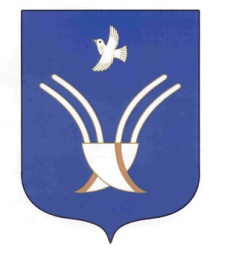 Администрациясельского поселенияЮмашевский сельсоветмуниципального района Чекмагушевский район Республики Башкортостан